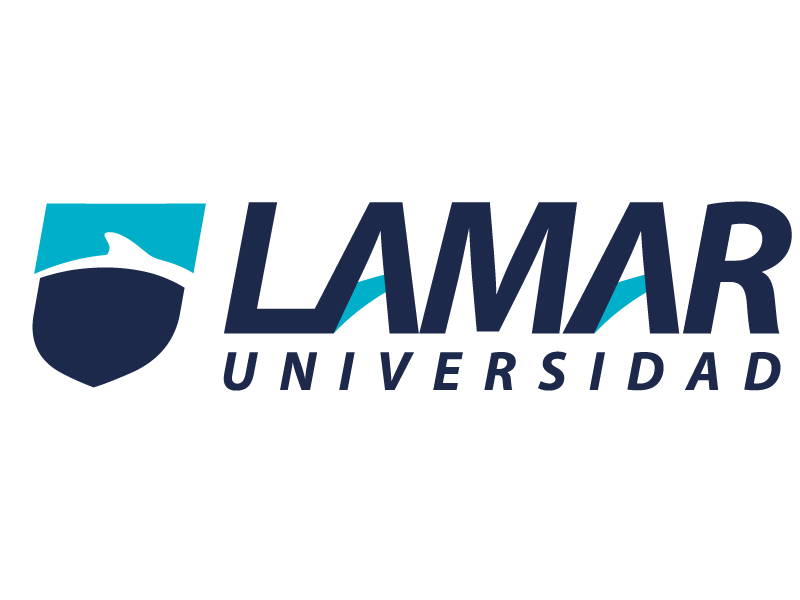 LAURA PATRICIA SANCHEZ MACIASLTU764MATERIA: ADMINISTRACION DE CONGRESOS, CONVENCIONES Y EXPOSICIONES.                                                                                                      Fecha de Entrega:  13 de marzo de 2017Unidad 2ANÁLISIS Y DISEÑO DE LOS LUGARES PARA MONTAJE DE FERIAS Y EXPOSICIONES.
ACTIVIDAD 1 "ACTIVIDAD 1"Conocer como es la estructura de un comité organizador y explicarla
Transcripción de El comité organizador. Composición. Funciones. Tipos de comité
representantes
desarrollo
Comité de Personal
Comité Financiero
Comité Ejecutivo
Este equipo de trabajo estará compuesto por profesionales de la especialidad en la que desarrolla la convención, así como personas representantes afines reconocido su capacidad profesional. La estructura básica de un comité organizador es:


Es aquel cuya misión es todo lo que tenga relación con el tema laboral del congreso. Es el encargado de evaluar las necesidades "humanas" del congreso, contratando el personal necesario para las distintas áreas del congreso. 


Presidente. 
- vicepresidente. 
- secretario. 
- Vocales y Coordinadores


Generalmente compuesto por autoridades, se encarga de la toma de decisiones y resolución de pequeños problemas durante la organización del congreso. 
gestor de la convención, es crear y definir el "Comité Organizador", pieza clave y principal órgano gestor del evento.


El comité organizador. Composición. y Funciones
Comité científico
Son un conjunto de expertos en las materias sobre las que van a llevar el congreso. Es una especie de jurado o tribunal, encargado de los aspectos científicos del congreso, evaluando ponencias, proponiendo temas, etc. 

Comité Técnico
Es el conjunto de personas formado por los profesionales que se encargan de los aspectos más técnicos del congreso. Dirigen los trabajos de los ámbitos técnicos del congreso. Aspectos como la calidad, normalización de propuestas, etc. Explicación: En los congresos, y dependiendo del tamaño de los mismos, se puede funcionar únicamente con el comité organizador y los correspondientes coordinadores, o bien se pueden crear otros "Comités Independientes", que tienen su propia estructura (presidente, vicepresidente, secretario y vocales), y que se encargan de una determinada parcela dentro de la organización general
Como su nombre indica se encarga de las cuentas, los presupuestos, aprueba gastos, etc. En definitiva, son los "contables" del congreso, encargados de todo lo que tenga que ver con los ingresos y gastos. También es conocido como "Comité de Cuentas". 

1. Comité Ejecutivo.Generalmente compuesto por autoridades, se encarga de la toma de decisiones y resolución de pequeños problemas durante la organización del congreso.2. Comité Financiero.Como su nombre indica se encarga de las cuentas, los presupuestos, aprueba gastos, etc. En definitiva, son los "contables" del congreso, encargados de todo lo que tenga que ver con los ingresos y gastos. También es conocido como "Comité de Cuentas".3. Comité de Personal.Es aquel cuya misión es todo lo que tenga relación con el tema laboral del congreso. Es el encargado de evaluar las necesidades "humanas" del congreso, contratando el personal necesario para las distintas áreas del congreso.4. Comité Científico.Son un conjunto de expertos en las materias sobre las que va a versar el congreso. Es una especie de jurado o tribunal, encargado de los aspectos científicos del congreso, evaluando ponencias, proponiendo temas, etc.5. Comité Técnico.Es el conjunto de personas formado por los profesionales que se encargan de los aspectos más técnicos del congreso. Dirigen los trabajos de los ámbitos técnicos del congreso. Aspectos como la calidad, normalización de propuestas, etc.Podríamos citar otros muchos tipos de comité, pero seguramente podrían englobarse dentro de alguno de los descritos con anterioridad. A título meramente informativo podríamos hablar de:- Comité de Desarrollo.- Comité de Relaciones Públicas.- Comité Consultivo.- Comité de Reglamentación.- Comité de Nominación.- Comité de Gestión.Generalmente, la creación de comités dependientes del comité organizador, dependerá de varios factores (como el económico), pero el principal será el tamaño e importancia del congreso. A mayor tamaño e importancia, mayor número de comités o coordinadores encargados de las distintas parcelas del congreso.